Домашнее задание для 3 ДОП, от 22.04.23.Калмыков и Фридкин, "Сольфеджио. Одноголосие"Номер 307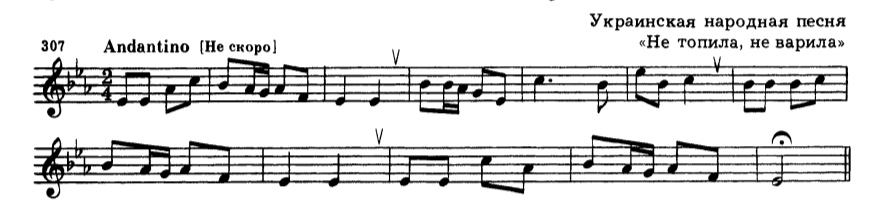 Петь мелодию с дирижированием, впевать наизусть. Разрешение D7 (закрепление) Построить D7 с разрешением в T3/t3 в тональностях A-dur/fis-moll (г). Упражнение на клавиатуре. Играть на клавиатуре фортепиано три вида оборота: плагальный, автентический и полный, дублируя нижний звук аккорда (основной тон) левой рукой на октаву ниже. В тональности C-dur:T53 - S64 - T53;T53 - D6 - T53;T53 - S64 - D6 - T53. 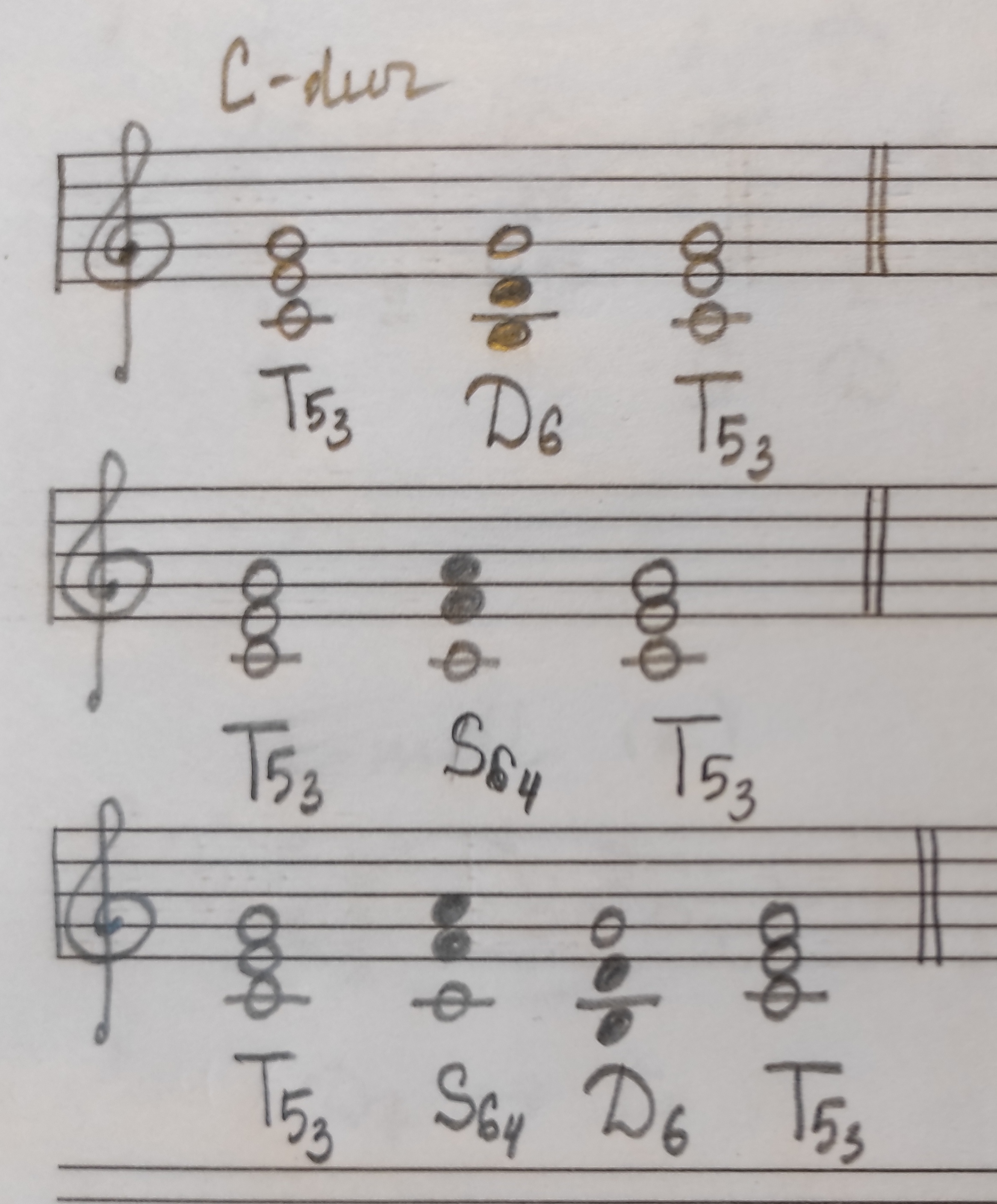 